Муниципальное бюджетное общеобразовательное учреждение «Июсская средняя общеобразовательная школа»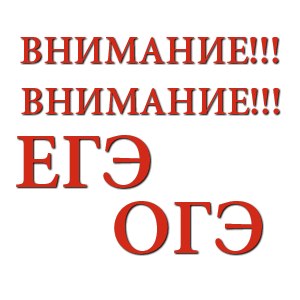 Информационно-аналитическая справка «О результатах   ОГЭ  как показателей качества эффективности управления образовательным процессом в школе в 2017-2018 учебном году»с. Июс, 2018Информационно-аналитическая справка«О результатах ЕГЭ, ОГЭ  как показателей качества эффективности управления образовательным процессом».Объект контроля: аттестация учащихся IX  класса.Вид контроля: тематический.Форма контроля: предметно-обобщающий.Исполнитель: заместитель директора по УВР.Методы контроля:  анализ результатов экзаменов, протоколы экзаменов.Основания для анализа:Нормативные документы о подготовке и проведении  итоговой аттестации в IX классе в 2017-2018 учебном году.План подготовки к итоговой аттестации в IX классе МБОУ «Июсская СОШ»  в 2017-2018 учебном  году. Протоколы экзаменов.Мониторинг  качественной оценки уровня образованности учащихся. Раздел IАнализработы школы по подготовке выпускников к государственной итоговой аттестации (ОГЭ)  в 2017-2018 учебном году.Согласно Закону Российской Федерации “Об образовании” освоение общеобразовательных программ основного общего и среднего  общего образования завершается обязательной итоговой аттестацией выпускников общеобразовательных учреждений независимо от формы получения образования. От того, какие результаты будут получены, во многом зависит от предварительной подготовки школы к этому напряженному и очень ответственному периоду. Итоговая аттестация – результат работы всего педагогического коллектива школы. Рассматривая итоговую аттестацию как результат работы всех участников образовательного процесса, были поставлены следующие цели: Выявление соответствия подготовки выпускников требованиям государственного стандарта. Выявление обобщенного результата образованности выпускника, его социальной компетентности. Определение уровня профессиональной компетентности педагога через результаты итоговой аттестации. Создание условий для реализации прав учащихся в период итоговой аттестации. В школе был составлен план работы с родителями и учащимися IX класса, составлен график посещения уроков и проведения административных проверочных работ. В кабинетах и фойе  в школе были оформлены стенды в помощь выпускникам. В течение года учителя-предметники готовили учащихся к экзаменам по математике, русскому языку, биологии, физике, обществознанию, химии, истории, информатике.  Определённая работа проводилась с учителями-предметниками: даны методические рекомендации по подготовке и проведению  ОГЭ, выданы КИМы, спецификации, кодификаторы, методические письма,  проводились тренинги, индивидуальные собеседования, учителя прошли курсовую подготовку по сдаче ЕГЭ, т.е. с ними выполнялись задания КИМа.С учащимися также проведены беседы, тренинги по снятию стресса, по психологической подготовке к экзамену. Учителя, родители, учащиеся были ознакомлены со всеми нормативными документами по сдаче  ОГЭ. В течение года регулярно проводились проверочные работы, тестирование учителями-предметниками, администрацией школы.  На родительских собраниях объявлялись результаты проверочных работ, давались рекомендации. Для подготовки к сдаче экзаменов учителями - предметниками были выделены дополнительные часы (групповые) в рамках элективных курсов в рамках ППП. Кроме того, с сентября месяца регулярно проводились консультации еженедельно, а со второго полугодия ежедневно. 3 учителей  подготовлены организаторами на ОГЭ.С целью реализации прав выпускников первоначальный выбор предметов на итоговую аттестацию был проведен в январе  2018 года. Затем до 1 марта  вносились изменения с учетом желания выпускников. Выпускники IX класса ознакомлены с расписанием, Для каждого выпускника составлено индивидуальное расписание. Нарушений прав учащихся на экзаменах не наблюдалось. Были проведены родительские собрания в IX классе, на которых родителей выпускников познакомили со школьными, муниципальными, республиканскими, федеральными нормативными документами. Для учителей и учащихся были оформлены стенды в соответствии  с инструкцией.  Из 9  учащихся IX класса успешно овладели требованиями программ по всем предметам 9. В результате все 9  были допущены к итоговой аттестации. Из них следует отметить учащихся слабо подготовленных к экзаменам: Клоков Михаил, Астраханцева Мария.I. Нормативно-правовая база по организации и проведению государственной (итоговой) аттестацииВ своей деятельности по подготовке и проведению государственной итоговой аттестации  администрация школы и педагогический коллектив руководствуются нормативно – распорядительными документами федерального, регионального, муниципального, школьного уровней. Данные документы систематизированы и оформлены в папки по уровням прохождения информации (федеральный уровень – 1 папка, региональный уровень  - 1 папка, муниципальный уровень – 1 папка, школьный уровень – 1 папка. Папки с документами федерального, регионального, муниципального уровней пополнялись в соответствии с их поступлением. Все нормативно – распорядительные документы рассматривались на совещаниях различного уровня. II. Информационное обеспечениеНа совещании при заместителе директора  рассматривались следующие вопросы: Состояние учебного процесса по итогам 1, 2, 3, 4 четвертей 2017-2018 учебного года.Подготовка к государственной (итоговой) аттестации выпускников 2017 года (из опыта работы учителей). На административных совещаниях, родительских собраниях рассматривались и изучались нормативно – распорядительные документы федерального, регионального, муниципального, школьного уровней. На методическом совете рассматривались вопросы: Ознакомление с нормативно-правовыми актами, регулирующими порядок проведения ЕГЭ, ОГЭ. Положения о государственной (итоговой) аттестации выпускников ОУ РФ.Тестовые технологии. Обеспечение готовности учащихся выполнять задания различных уровней сложности (“А”, “В”, “С”). На заседании предметных ШМО рассматривались вопросы: Ознакомление с нормативно-правовыми актами, регулирующими порядок проведения ОГЭ. Анализ качества образования учащихся IX класса за 1 и 2 полугодия.Индивидуальная работа со слабоуспевающими.Информированность родителей и учащихся об источниках получения информации по подготовке и проведению государственной (итоговой) аттестации выпускников проходила через родительские и ученические собрания, на которых они знакомились с перечнем нормативно – правовой документации, методическими рекомендациями. Протоколы родительских и ученических собраний содержат дату проведения, тематику, список участника и его роспись. Проводились индивидуальное консультирование учителей, родителей и учащихся по вопросам государственной (итоговой) аттестации. В помощь выпускнику, родителям, учителям оформлены стенды со следующей тематикой: График консультаций по учебным предметам. Расписание государственных экзаменов. Психологические рекомендации выпускникам по подготовке к экзаменам. Содержание информационных стендов доступно для восприятия участников образовательного процесса и обновлялось в зависимости от той информации, которую нужно было донести. III. Методическое обеспечение.Создан банк данных: об учителях, учебниках и учебных программах по предметам БУП; Подготовлены для ознакомления: спецификации, кодификаторы, КИМы, методические письма по всем предметам.IV. Психолого-педагогическая поддержка выпускников.Согласно плана работы по подготовке и проведению государственной итоговой аттестации выпускников  в IX классе было проведено психологическое обследование сентябрь – октябрь 2017 г. Целью данного психологического обследования являлось – выявить уровень тревожности, предметной мотивации и учебных трудностей в период подготовки к итоговой аттестации. Обследование проводилось Мальцевой Е. В., социальным педагогом школы, Феттих И. П., психологом школы. Данные результаты рассматривались на совещании с учителями-предметниками. Проводились тренинговые занятия по формированию навыков регуляции эмоционального состояния, отработки стратегии уверенного поведения во время экзаменов; по обучению приемам мнемотехники. Осуществляется индивидуальное консультирование выпускников IX  класса, родителей по подготовке к государственной итоговой аттестации, с целью в успешном преодолении возникших проблем. Разработаны памятки для родителей и учащихся. V. ВШК.1. Осуществлялся контроль за качеством обученности учащихся IX  класса.Итоги контрольных работ рассмотрены на заседании предметных ШМО. По данным справкам имеется аналитический материал.  По математике, русскому языку, биологии, обществознанию, физике, химии, информатике контрольные работы проводились в форме тестов, с учетом уровней. 2.Контроль за прохождение программного материала по предметам БУП. Итоги рассматривались на совещании при заместителе директора.3. Контроль за состоянием ведения классных журналов.4. Постоянно в поле зрения находится успеваемость и посещаемость учащихся IX  класса с целью предупреждения неуспеваемости и пропусков учебных занятий без уважительной причины.VI. Техническое обеспечение.1. База данных выпускников: списки учащихся IX  класса согласно принятой форме и утверждены директором школы; ксерокопии паспортов. Всего выпускников IX класса – 9, из них все имеют документ, удостоверяющий личность (паспорт).2. База данных об учителях, учебниках и учебных программах по предметам БУП.3. Адрес электронной почты.Раздел IIРезультатыгосударственной итоговой аттестации выпускников IХ  класса за 2017-2018 учебный годРезультаты итоговой аттестации учащихся IX классаНа конец 2017-2018  учебного года в IX  классе  обучалось 9 учащихся. Все учащиеся IX  класса были допущены к итоговой аттестации.  В соответствии с приказом  Министерства образования и науки РФ от 25.12. 2013 года  № 1394 «Об  утверждении порядка  проведения государственной итоговой аттестации по образовательным программам основного общего образования  в 2017-2018	 учебном году» 	выпускники сдавали  экзамены:  по русскому языку и математике, а также два  экзамена по выбору  из числа предметов, изучавшихся в IX классе: биологию, обществознание, литературу, физику, химию, географию, обществознание, историю, информатику.  Выбор экзаменовВыводы:  Наиболее популярными для выпускников в течение нескольких лет являются следующие предметы:  биология (Симон М. Р.), обществознание (Михайлов А. П.).Русский языкРезультаты экзаменовРезультаты экзамена по русскому языку:Средняя оценка по школе – 4,0 Подтвердили годовую оценку – 6 человек (91%). Оценки ниже годовой – 1 человек (9%),  выше годовой – 2.Динамика успеваемости и качества знаний по русскому языку:Результаты экзамена по биологии:Результаты экзаменовСредняя оценка по школе – 3,7. Подтвердили годовую оценку все 4 (57%) человека,  выше годовой оценки – 2 (28,5%) человека, ниже годовой оценки -1 (14,5%).Динамика качества знаний по биологииРезультаты экзамена по информатике:Средняя оценка по школе – 4.Результаты экзамена по обществознанию:Средняя оценка по школе 3,8.Подтвердили годовую оценку – 5 (71,5%) человек.Оценка выше годовой  – 1 (14%) человек. Оценка ниже годовой  –  1 (14%) человека.Средняя оценка по школе	Динамика качества знаний и успеваемости по обществознаниюРезультаты экзамена по историиПодтвердила годовую оценку.Результаты экзамена по математике:Средняя оценка по школе –  3,5.Подтвердили годовую оценку – 4 (30%) человек.Оценка выше годовой – 7 (54%) человек. Оценка ниже годовой –  2 (16%) человека.Средняя оценка по математикеДинамика качества знаний по математике:Результаты экзамена по физике:Результаты экзаменовСредняя оценка по школе – 5. Подтвердила годовую оценку.Динамика качества знаний и успеваемости по физикеРезультаты экзаменов за курс основной школы   в 2018 году:Средняя оценка экзамена – 4.Результаты экзаменовКачественный анализ итоговой экзаменационной сессии:Выводы: Школа провела планомерную работу по подготовке и проведению государственной итоговой аттестации выпускников и обеспечила организованное проведение итоговой аттестации.Школа обеспечила выполнение Закона РФ “Об образовании” в части исполнения государственной политики в сфере образования, защиты прав участников образовательного процесса при организации и проведении государственной итоговой аттестации. Неуспевающих по математике – 1, который в более поздние сроки были сданы. Информированность всех участников образовательного процесса с нормативно-распорядительными документами проходила своевременно через совещания различного уровня.Обращение родителей по вопросам нарушений в подготовке и проведении итоговой государственной аттестации выпускников в школу не поступали.Учащиеся 9 класса  справились с итоговой аттестацией: сдали экзамены на «5» и «4»: 3 человека (33%): Все  учащиеся  9 класса (9 чел.)  прошли итоговую аттестацию за курс основной школы и получили документ об образования, соответствующего образца. Анализ результатов итоговой аттестации позволяет сделать вывод о том, что качество знаний учащихся 9 класса соответствует государственным образовательным стандартам, учебный процесс в школе идет удовлетворительно, уровень подготовки по сдаваемым предметам выше, чем в прошлые годы. Но аттестационные мероприятия продемонстрировали определенные недостатки в работе учителей. Они связаны прежде всего с формированием учебных умений как инструмента познания и развития учащихся. Наиболее часто встречающиеся недостатки:несформированность у учащихся умения анализировать, сравнивать, делать выводы, переносить знания в новые ситуации, использовать свой жизненный опыт.Контроль за качеством преподавания в 9 классе в течение 2017-2018 учебного года выявил ряд пробелов: недостаточное стимулирование познавательной деятельности учащегося со стороны педагогов как средства саморазвития и самореализации личности, что способствовало понижению итоговых результатов педагогической деятельности и неравномерному усвоению учащимися учебного материала в течение года;отсутствие отдельной системы работы со средними, слабыми учащимися по развитию их интеллектуальных способностей;недостаточный уровень работы по индивидуализации и дифференциации обучения учащихся.В  2017-2018 учебном году необходимо: На заседании предметных методических объединениях обсудить результаты государственной итоговой аттестации выпускников 9 класса, регулярно обсуждать результаты проводимых контрольных срезов и намечать пути по ликвидации возникающих у учащихся затруднений, включить в план работы ШМО деятельность с одаренными и слабоуспевающими детьми.Разработать план устранения недостатков и обеспечить безусловное его выполнение в течение года.Учителям-предметникам активизировать работу по мотивации выпускников на социализацию.Обеспечить прочное усвоение всеми учащимися минимума содержания на базовом уровне. Включать на каждом уроке задания части I в раздаточные материалы и в устный счет и отрабатывать эту группу задач.Систематически отрабатывать различные алгоритмы способов решений и применений математических формул в различных ситуациях.Администрации школы поставить на классно-обобщающий контроль 9  класс, с целью выявления сформированности ЗУН выпускников и оказание коррекции в знаниях учащихся, нуждающихся в педагогической поддержке. Усилить влияние на социализацию личности школьника, его адаптацию к новым экономическим условиям, самоопределение в отношении будущей профессии.Учителям-предметникам в педагогической деятельности:стимулировать познавательную деятельность учащихся как средства саморазвития и самореализации личности;применять формы и методы работы со средними, слабыми учащимися по развитию их интеллектуальных способностей;использовать индивидуализацию и дифференциацию обучения учащихся;контроль, за знаниями учащихся, проводить в форме тестовых заданий;формировать личность, готовую к самоопределению своего места в творческом преобразовании окружающего мира, способную к саморазвитию;воспитывать положительное отношению к трудовой деятельности (учебе);осуществлять взаимодействие между семьёй и школой с целью организации совместных действий для решения успешности обучения и социализации личности. Справку составила заместитель директора по УВР       Гаппель Г. И. 18.06.2018г.Справка рассмотрена на совещании при заместителе директора по УВР 25.06.2018г.Со справкой ознакомлены:Максимова Е. В.Буриличева А. В.Михайлов А. П.Симон М. Р.Сиротинина Г. ЕПредметыКоличество сдававшихРусский язык9Математика9Химия1Обществознание7Биология7История1Физика1Информатика1№ФИОРезультат1Астраханцева Мария Ивановна32Бальев Сергей Сергеевич 53Вельгер Диана Александровна44Герман Екатерина Викторовна45Клоков Михаил Владимирович36Моисеенко Диана Васильевна57Сабуров Илья Игоревич48Феттих Натали Петровна59Хмизюк Татьяна Геннадьевна4Итого9ФИО учителяКоличество сдававших«5»«4»«3»«2»Успеваемость %Качество знаний %Сиротинина Г. Е.9342-10078ФИО учителяКоличество сдававших«5»«4»«3»«2»Успеваемость %Качество знаний %Симон М. Р.7133-10057№ФИОРезультат1Астраханцева Мария Ивановна32Бальев Сергей Сергеевич 43Герман Екатерина Викторовна44Клоков Михаил Владимирович35Сабуров Илья Игоревич46Феттих Натали Петровна57Хмизюк Татьяна Геннадьевна3Итого7Показатели2012201320142015201620172018ФИО учителяСимон М.  Р.Симон М.  Р.Симон М.  Р.Симон М.  Р.Симон М.  Р.Симон М.  Р.Симон М.  Р.Успеваемость %100100100100100100100Качество %1008671100716357ФИО учителяКоличество сдававших«5»«4»«3»«2»Успеваемость %Качество знаний %Буриличева А. В.1-1--100100№ФИОРезультат1Моисеенко Диана Васильевна4Итого1ФИО учителяКоличество сдававших«5»«4»«3»«2»Успеваемость %Качество знаний %Михайлов А. П.7223-10057№ФИОРезультат1Астраханцева Мария Ивановна32Герман Екатерина Викторовна43Клоков Михаил Владимирович34Сабуров Илья Игоревич35Феттих Натали Петровна56Хмизюк Татьяна Геннадьевна57Вельгер Диана Александровна4Итого6 чел.Показатели2012201320142015201620172018ФИО учителяМихайлов А. П.Михайлов А. П.Михайлов А. П.Михайлов А. П.Михайлов А. П.Михайлов А. П.Михайлов А. П.Успеваемость %8010010010090100100Качество %408267100408557ФИО учителяКол-во сдававших«5»«4»«3»«2»Успеваемость%Качество%Михайлов А. П.1-4--100100ФИО учителяКол-во сдававших«5»«4»«3»«2»Успеваемость%Качество%Буриличева А. В.914318956№ФИОРезультат1Астраханцева Мария Ивановна22Бальев Сергей Сергеевич 33Вельгер Диана Александровна44Герман Екатерина Викторовна35Клоков Михаил Владимирович36Моисеенко Диана Васильевна57Сабуров Илья Игоревич48Феттих Натали Петровна49Хмизюк Татьяна Геннадьевна4Итого9ч.Показатели201320142015201620172018ФИО учителяРябова З. Г.Рябова З. Г.Рябова З. Г.Максимова Е. В.Буриличева А. В.Буриличева А. В.Успеваемость %100100100619289Качество %851954467756ФИО учителяКол-во сдававших«5»«4»«3»«2»Успеваемость%Качество%Буриличева А. В.11---100100№ п/пФИОРезультатМоисеенко Диана Васильевна5Показатели20122013201420162017ФИО учителяКайль Л. Я.Кайль Л. Я.Кайль Л. Я.Кайль Л. Я.Кайль Л. Я.Успеваемость %100100100100100Качество %100100100066ПредметФИОучителяВсегоВсегоВсегоОценкиОценкиОценкиОценкиСредняя оценка%У%КПредметФИОучителяВсегоВсегоВсего«5»«4»«3»«2»Средняя оценка%У%КОГЭОГЭОГЭОГЭОГЭОГЭОГЭОГЭОГЭОГЭОГЭОГЭРусский языкСиротинина Г. Е.Сиротинина Г. Е.93342-4,010078ИнформатикаМаксимова Е. В.Максимова Е. В.1--1--4,0100100МатематикаБуриличева А. В.Буриличева А. В.9114313,58956Биология  Симон М. Р.Симон М. Р.71133-3,710057Обществознание  Михайлов А. П.Михайлов А. П.72223-3,810057ИсторияМихайлов А. П.Михайлов А. П.1--1--4,0100100ФизикаБуриличева А. В.Буриличева А. В.111---5,0100100ХимияСимон М. Р.Симон М. Р.1--1--4,0100100ИтогиИтогиИтоги955161114,098,674№ФИОРезультатРезультатРезультатРезультатРезультатРезультатРезультатРезультат№ФИОРМОХБФИВсего1Астраханцева Мария Ивановна3233112Бальев Сергей Сергеевич 5344163Вельгер Диана Александровна4444164Герман Екатерина Викторовна4344155Клоков Михаил Владимирович3333126Моисеенко Диана Васильевна5554197Сабуров Илья Игоревич4434158Феттих Натали Петровна5455199Хмизюк Татьяна Геннадьевна445316Итого9971711Учебный годКоличество экзаменующихсяКоличество учащихся сдавших на «5» и «4»% качества2011-2012105502012-2013159602013-2014214192014-2015135382015-2016114362016-2017149642017-20189333